COMPLAINT/GRIEVANCE – INSTRUCTIONS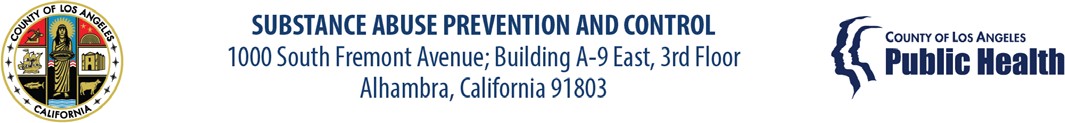 The Department of Public Health Substance Abuse Prevention and Control (SAPC) is the specialty substance use disorder treatment plan for the County of Los Angeles. While receiving substance use disorder treatment or related services from a SAPC Contracted agency, you have the right to express grievances, complaints or concerns about the services you receive using the problem resolution process described below:HOW THE PROBLEM RESOLUTION PROCESS WORKS – COMPLAINT/GRIEVANCE:A grievance (or complaint) is an expression of unhappiness about anything regarding your substance use treatment or related services.If you are unhappy with your substance use disorder, or related services with a contracted SAPC provider, you may file a grievance (or complaint).You will not be subject to discrimination for filing a grievance and it will not affect the services you receive.You may file a complaint at any time in writing (e-mail or mail) or verbally (in person or phone)              with your provider or directly with SAPC (see contact information below).You may authorize another person to act on your behalf, including your provider.Your confidentiality will be protected according to government laws (W&I 5328 and 42 CFR Part 2).Your complaint will be investigated and resolved within 90 days from the date the complaint is received by SAPC, unless a 14-day extension is granted.If you disagree with a complaint/grievance decision, you may refile a grievance for review.If you are a Medi-Cal recipient, you also have the right to file an appeal if you receive a Notice of Adverse Benefit Determination (NOABD) telling you of a decision to deny or change your treatment or related    services. Ask your provider or go to the SAPC website to find the Appeal Form at: http://publichealth.lacounty.gov/sapc/PatientPublic.htm.Tell us about your complaint by completing the form provided on Page 2. If you need assistance completing this form, call 1-626-299-4532.                  SUBMIT THE COMPLAINT/GRIEVANCE BY:For more information on the problem resolution process, please refer to your patient handbook or visit us  at http://publichealth.lacounty.gov/sapc/PatientPublic.htm.COMPLAINT/GRIEVANCE FORM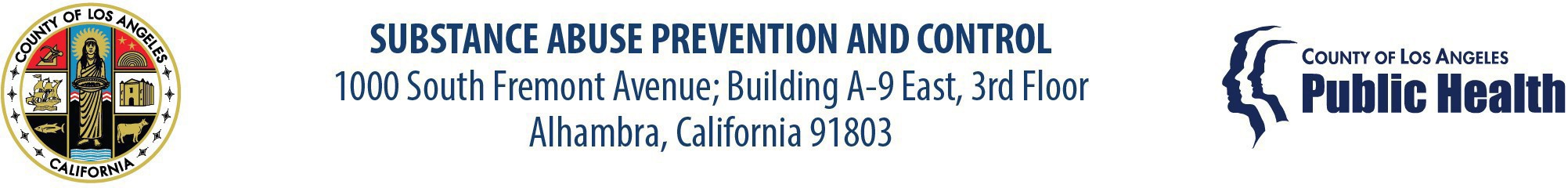     18. Grievance/Complaint Type (check all that apply): 	    Service not available/accessible				             		Denied Services/Referral/Appointment	    Enrollment/disenrollment issues (Med-Cal Only)				Patient Rights violation	    Problems with payment to provider				            	Quality/appropriateness of care	    Staff issues/customer service					             	Billing	    									Other: 					    19.  Site/Facility Address: 													Signature of Person or Authorized Representative	Date Email: SAPCmonitoring@ph.lacounty.govMail: Substance Abuse Prevention and Control, Contracts and Compliance Branch 1000 South Fremont Avenue, Building A9 East, 3rd Floor, Box 34, Alhambra, California 91803Phone: (626) 299-4532Mail: Substance Abuse Prevention and Control, Contracts and Compliance Branch 1000 South Fremont Avenue, Building A9 East, 3rd Floor, Box 34, Alhambra, California 91803Fax: (626) 458-6692Mail: Substance Abuse Prevention and Control, Contracts and Compliance Branch 1000 South Fremont Avenue, Building A9 East, 3rd Floor, Box 34, Alhambra, California 91803If you need this form in alternate format (e.g. large print, braille, or audio), call                  1-888-742-7900 press 7.If you need this form in alternate format (e.g. large print, braille, or audio), call                  1-888-742-7900 press 7.1. Date:1. Date:1. Date:1. Date:1. Date:1. Date:1. Date:1. Date:PERSON FILING THE GRIEVANCEPERSON FILING THE GRIEVANCEPERSON FILING THE GRIEVANCEPERSON FILING THE GRIEVANCEPERSON FILING THE GRIEVANCEPERSON FILING THE GRIEVANCEPERSON FILING THE GRIEVANCEPERSON FILING THE GRIEVANCE2. Name (Last, First, and Middle):   (required)2. Name (Last, First, and Middle):   (required)2. Name (Last, First, and Middle):   (required)2. Name (Last, First, and Middle):   (required)3. Sage Patient ID#:   (if known)3. Sage Patient ID#:   (if known)3. Sage Patient ID#:   (if known)4. Authorization #(if known)5. Date of Birth:(required)6. Medi-Cal #:(if known)6. Medi-Cal #:(if known)7. Street Address:(required if there is an address available)7. Street Address:(required if there is an address available)7. Street Address:(required if there is an address available)7. Street Address:(required if there is an address available)7. Street Address:(required if there is an address available)8. City and Zip Code(required if there is an address available)8. City and Zip Code(required if there is an address available)9. Phone Number and/or Email  Address:(required if there is a phone or email address available)9. Phone Number and/or Email  Address:(required if there is a phone or email address available)9. Phone Number and/or Email  Address:(required if there is a phone or email address available)Do we have your permission      to leave a voice message?        Yes                        NoDo we have your permission      to leave a voice message?        Yes                        NoDo we have your permission      to leave a voice message?        Yes                        NoCOMPLETE IF AUTHORIZING A REPRESENTATIVE TO FILE A COMPLAIN ON YOUR BEHALFCOMPLETE IF AUTHORIZING A REPRESENTATIVE TO FILE A COMPLAIN ON YOUR BEHALFCOMPLETE IF AUTHORIZING A REPRESENTATIVE TO FILE A COMPLAIN ON YOUR BEHALFCOMPLETE IF AUTHORIZING A REPRESENTATIVE TO FILE A COMPLAIN ON YOUR BEHALFCOMPLETE IF AUTHORIZING A REPRESENTATIVE TO FILE A COMPLAIN ON YOUR BEHALFCOMPLETE IF AUTHORIZING A REPRESENTATIVE TO FILE A COMPLAIN ON YOUR BEHALFCOMPLETE IF AUTHORIZING A REPRESENTATIVE TO FILE A COMPLAIN ON YOUR BEHALFCOMPLETE IF AUTHORIZING A REPRESENTATIVE TO FILE A COMPLAIN ON YOUR BEHALF11. Name of Representative:11. Name of Representative:12. Agency Name/Relationship:12. Agency Name/Relationship:12. Agency Name/Relationship:13. Email:13. Email:13. Email:14. Street Address:14. Street Address:15. City and Zip Code:15. City and Zip Code:15. City and Zip Code:15. City and Zip Code:16. Phone:16. Phone:17. If you are authorizing another person or entity to represent you in filing this complain/grievance, please sign below:17. If you are authorizing another person or entity to represent you in filing this complain/grievance, please sign below:17. If you are authorizing another person or entity to represent you in filing this complain/grievance, please sign below:17. If you are authorizing another person or entity to represent you in filing this complain/grievance, please sign below:17. If you are authorizing another person or entity to represent you in filing this complain/grievance, please sign below:17. If you are authorizing another person or entity to represent you in filing this complain/grievance, please sign below:17. If you are authorizing another person or entity to represent you in filing this complain/grievance, please sign below:17. If you are authorizing another person or entity to represent you in filing this complain/grievance, please sign below:       Patient Name (Print)	                                                     Patient (Signature)       Patient Name (Print)	                                                     Patient (Signature)       Patient Name (Print)	                                                     Patient (Signature)       Patient Name (Print)	                                                     Patient (Signature)       Patient Name (Print)	                                                     Patient (Signature)       Patient Name (Print)	                                                     Patient (Signature)       Patient Name (Print)	                                                     Patient (Signature)       Patient Name (Print)	                                                     Patient (Signature)INFORMATION ABOUT YOUR GRIEVANCEINFORMATION ABOUT YOUR GRIEVANCEINFORMATION ABOUT YOUR GRIEVANCEINFORMATION ABOUT YOUR GRIEVANCEINFORMATION ABOUT YOUR GRIEVANCEINFORMATION ABOUT YOUR GRIEVANCEINFORMATION ABOUT YOUR GRIEVANCEINFORMATION ABOUT YOUR GRIEVANCE20. Please provide detailed information about the complaint/grievance. Attach additional pages or supporting documentation, if needed.SUBMIT THE GRIEVANCE (OR COMPLAINT) BY:SUBMIT THE GRIEVANCE (OR COMPLAINT) BY:Email: SAPCmonitoring@ph.lacounty.govMail: Substance Abuse Prevention and Control, Contracts and Compliance Branch, 1000 South Fremont Avenue, Building A9 East, 3rd Floor, Box 34, Alhambra, California 91803Phone: (626) 299-4532Mail: Substance Abuse Prevention and Control, Contracts and Compliance Branch, 1000 South Fremont Avenue, Building A9 East, 3rd Floor, Box 34, Alhambra, California 91803Fax: (626) 458-6692Mail: Substance Abuse Prevention and Control, Contracts and Compliance Branch, 1000 South Fremont Avenue, Building A9 East, 3rd Floor, Box 34, Alhambra, California 91803If you need this form in alternate format (e.g., large print, braille, or audio), call                    1-888-742-7900 press 7.If you need this form in alternate format (e.g., large print, braille, or audio), call                    1-888-742-7900 press 7.